Ecole de l’ITMO Neurosciences, Sciences Cognitives, Neurologie, Psychiatrie et du GIS Autisme et TND « Recherche Translationnelle en Neurosciences »Du 24 au 27 septembre 2020Formulaire d’autorisation de participationLe                 ,  à   Madame, MonsieurJe soussigné(e)                                             , chef de service de                                           , autorise Mr/Mme                               à participer à l’école de « Recherche Translationnelle en Neurosciences » qui aura lieu du 24 au 27 septembre 2020 à Langon (Château de Suduiraut).CordialementSignatureDocument à fournir pour confirmation d’inscription avant le 01 juillet 2020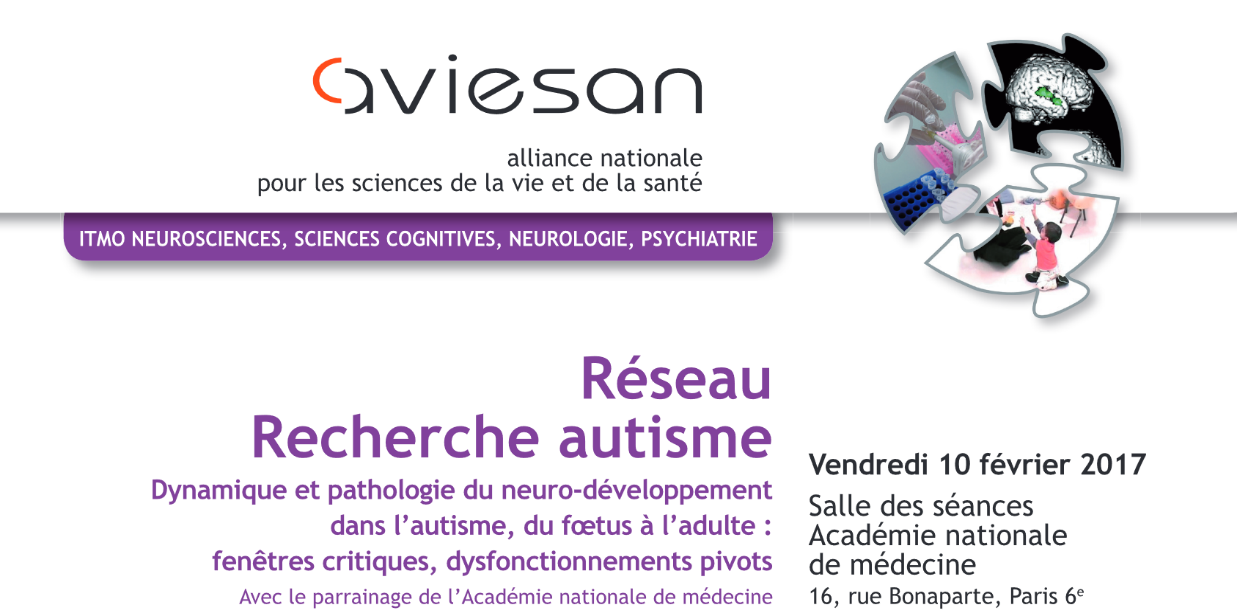 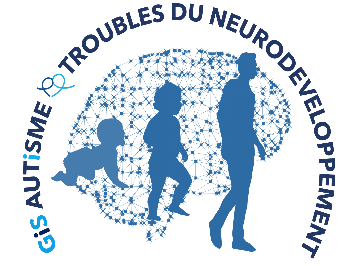 